7	considerar posibles modificaciones para responder a lo dispuesto en la Resolución 86 (Rev. Marrakech, 2002) de la Conferencia de Plenipotenciarios: «Procedimientos de publicación anticipada, de coordinación, de notificación y de inscripción de asignaciones de frecuencias de redes de satélite» de conformidad con la Resolución 86 (Rev.CMR-07), para facilitar el uso racional, eficiente y económico de las radiofrecuencias y órbitas asociadas, incluida la órbita de los satélites geoestacionarios;7(E) 	Tema E – Procedimientos mejorados del Apéndice 30B para los nuevos Estados Miembros de la UITIntroducciónLas Administraciones de Bosnia y Herzegovina, Croacia (República de), Georgia, Macedonia del Norte (República de), Moldova (República de), Serbia (República de) y Sudán del Sur (República de) se han incorporado a la Unión como nuevos Estados Miembros después del establecimiento del Plan del Apéndice 30B del RR y, por lo tanto, no tienen adjudicaciones nacionales en el Plan del Apéndice 30B del RR ni asignaciones procedentes de la conversión de las adjudicaciones. Para obtener una adjudicación, estas siete Administraciones han presentado solicitudes de conformidad con el Artículo 7 del Apéndice 30B del Reglamento de Radiocomunicaciones. De conformidad con el Artículo 7, la Oficina de Radiocomunicaciones (Oficina) identificó los posibles emplazamientos orbitales para las siete administraciones. La Oficina fue incapaz de encontrar ningún emplazamiento orbital para cada una de estas Administraciones de conformidad al § 7.5 del Artículo 7, además sus solicitudes se trataron como una presentación en virtud del § 6.1 del Apéndice 30B, de conformidad con el § 7.7 del Artículo 7. De conformidad con el Artículo 6, la Oficina ha establecido los requisitos de coordinación relacionados con estas solicitudes y se han publicado en las siguientes Secciones Especiales A6A. Cuadro 1 Publicación de las solicitudes del Artículo 7 bajo los procedimientos del Artículo 6Para tener en cuenta los requisitos de coordinación publicados en las Secciones Especiales A6A mencionadas supra, el Grupo de Trabajo (GT) 4A del UIT-R acordó crear un nuevo tema (E) dentro del punto 7 del orden del día de la CMR-23, PARA MEJORAR los procedimientos del Artículo 7 del Apéndice 30B del RR para los nuevos Estados Miembro que desean obtener una adjudicación nacional como los otros Estados Miembros de la Unión que ya tienen una adjudicación en el Plan del Apéndice 30B del RR. El Informe de la RPC de la CMR-23 contiene tres Métodos para el Tema E del punto 7 del orden del día de la CMR-23. El primer (Método E1) no conlleva ningún cambio al Reglamento de Radiocomunicaciones. El segundo método (Método E2) conlleva posibles modificaciones al Apéndice 30B del RR, incluidos los umbrales de coordinación que figuran en el Apéndice 1 y 2 del Adjunto 1 a la Resolución 170 (CMR-19), esto es, los criterios preferenciales. El tercer método (E3) propone modificar el procedimiento del Artículo 7 del Apéndice 30B del RR (Rev.CMR-19) concediendo una consideración especial a los requisitos de coordinación de dicha solicitud de nueva adjudicación nacional durante el proceso de examen de la solicitud.Después de la segunda sesión de la RPC de la CMR-23 (RPC23-2), estas siete Administraciones junto con las Administraciones pertinentes de la CEPT y la UAT, y con la asistencia de la Oficina, han presentado una nueva propuesta para el Tema E, que se basa esencialmente en los principios de coordinación del Método E2 y cierta consideración especial al tratamiento por la Oficina de las nuevas adjudicaciones propuestas del Método E3. Se acordó que los parámetros técnicos finales de las nuevas adjudicaciones propuestas para estas siete Administraciones se definirán a continuación: –	La densidad de potencia se limitará a un único valor mínimo para cumplir los objetivos de la relación portadora/ruido (C/N) y a un valor de la relación portadora/interferencia total combinada de 21 Db, como se indica en el Anexo 1 del Apéndice 30B;–	Las demás características técnicas siguen siendo las mismas que las publicadas en las Secciones Especiales A6A antes mencionadas, validadas por la Oficina de conformidad con el Anexo 1 del Apéndice 30B del RR. Con la ayuda de la Oficina, los siete nuevos Miembros de la UIT realizaron un análisis detallado de la coordinación basado en las características finales de las nuevas adjudicaciones propuestas. En consecuencia, las asignaciones de las Administraciones de Belarús (República de), Chipre (República de), Alemania (República Federal de), España, Etiopía (República Democrática Federal de), Francia, Francia actuando en representación de Eutelsat, Reino Unido de Gran Bretaña e Irlanda del Norte, Países Bajos (Reino de los), India (República de la), Israel (Estado de), Mónaco (Principado de), Papua Nueva Guinea, Qatar (Estado de), Federación de Rusia, la Federación de Rusia actuando en representación de Intersputnik, Suecia, República de Türkiye, Emiratos Árabes Unidos y los Estados Unidos de América siguen identificadas como potencialmente afectadas. Posteriormente, estas siete Administraciones presentaron propuestas de coordinación a todas esas administraciones. En total, se enviaron 55 propuestas de coordinación basadas en los 4 principios de coordinación contenidos en el Anexo 1 al presente documento. En el momento de presentar este documento el 30 de octubre de 2023, las Administraciones de España, República del Congo, Chipre, Francia, Francia en nombre de Eutelsat, Alemania, Reino Unido de Gran Bretaña e Irlanda del Norte, Países Bajos (Reino de los), Papua Nueva Guinea, Qatar, Suecia, Türkiye, Emiratos Árabes Unidos y Estados Unidos de América han dado su acuerdo sobre la base de los 4 principios de coordinación. La situación detallada de la coordinación basada en los parámetros técnicos definitivos y las respuestas a las propuestas de coordinación se presentan en el Anexo 2 del presente documento.Paralelamente a las actividades de coordinación, estas siete Administraciones presentaron a la Oficina las características técnicas finales definidas anteriormente de conformidad con el § 6.17 del Artículo 6 del Apéndice 30B del RR. Las presentaciones se resumen a continuación:CUADRO 2Fecha de presentación a la Oficina de las características técnicas definitivas de las nuevas adjudicaciones propuestasDurante este proceso, se ha solicitado la asistencia de la Oficina y la orientación de la Junta del Reglamento de Radiocomunicaciones para que estas siete Administraciones obtengan su asignación nacional en la CMR-23.En vista de lo anterior y tomando en cuenta: –	el objetivo del Apéndice 30B del RR es garantizar en la práctica, para todos los países, un acceso equitativo a la órbita de los satélites geoestacionarios en las bandas de frecuencias del servicio fijo por satélite cubiertas por este Apéndice;–	el objetivo del establecimiento del Tema E en este punto del orden del día;–	esfuerzos de las siete Administraciones para obtener una asignación y la cooperación de las administraciones interesadas;–	Propuesta común de la CEPT sobre el Tema E,las siete Administraciones desean someter las siguientes propuestas a la consideración de la CMR-23.Propuestas	BIH/HRV/GEO/MKD/MDA/SRB/SVN/SSD/169/1Estas Administraciones proponen que:La CMR-23 considera la inclusión en el Plan del Apéndice 30B del RR de las siete nuevas adjudicaciones con las siguientes características técnicas derivadas sobre la base de las presentaciones de la Parte B antes mencionadas (presentadas en el formato del Artículo 10 del Apéndice 30B del RR): b)	La CMR-23 aprueba el estado de coordinación de estas siete nuevas adjudicaciones teniendo en cuenta sus decisiones pertinentes en el punto 7 del orden del día de la CMR-23, Tema E, y cualquier acuerdo facilitado por las administraciones afectadas. En caso de que aún queden acuerdos pendientes y:–	si una adjudicación sigue afectada, se inserta en la columna 10 del Artículo10 del Apéndice 30B del RR, una observación «deberá obtenerse un acuerdo antes de que esta adjudicación pueda ponerse en uso de conformidad con el procedimiento del presente apéndice»; –	si una asignación sigue afectada, se inserta en la columna 10 del Artículo 10 del Apéndice 30B del RR una observación «En caso de que una asignación derivada de la conversión de esta adjudicación cause una interferencia perjudicial a cualquier asignación que haya sido la base del desacuerdo, la administración notificante de la asignación anterior, tras recibir el correspondiente aviso, eliminará inmediatamente esta interferencia perjudicial».c)	La CMR-23 encarga a la Oficina que no tenga en cuenta las interferencias procedentes de las siete nuevas adjudicaciones en la actualización de la situación de referencia de las redes/adjudicaciones de satélites enumeradas en el Anexo 2 del presente documento, excepto para las redes con la nota «coordinación ya no necesaria».d)	Tomando nota de que las cinco Administraciones de Bosnia y Herzegovina, Croacia, Macedonia del Norte, Montenegro y Serbia están en proceso de obtener una nueva adjudicación en el Plan del Apéndice 30B del RR en esta Conferencia, la CMR-23 considera la posibilidad de conceder la adjudicación XYU00000 a la Administración de Eslovenia, otro nuevo Estado Miembro de la UIT y parte de la adjudicación en cuestión, con los ajustes adecuados de las características técnicas, ya que XYU00000 incluye territorios de las seis Administraciones de Bosnia y Herzegovina, Croacia, Macedonia del Norte, Montenegro, Serbia y Eslovenia. Además, las Administraciones remitentes consideran que la nueva adjudicación BIH00000 es compatible con la adjudicación XYU00000 basándose en la ausencia de degradación de la C/I de enlace descendente de entrada única, la ausencia de degradación de la C/I de enlace ascendente de entrada única en la banda de frecuencias de 12-13/10-11 GHz y una C/I de enlace ascendente de entrada única de al menos 28,23 dB en la banda de frecuencias de 6/4 GHz.Adjuntos: 2 AnexosAnexo 1 Propuestas de coordinación para las nuevas adjudicaciones propuestas a)	La densidad de potencia de nuestra nueva adjudicación propuesta se limitaría a un valor único que cumpla el objetivo de C/N y a un valor de la relación portadora/interferencia combinada (AGG C/I) total de 21 dB, como se indica en el Anexo 1 al Apéndice 30B del RR.b)	Son de aplicación los criterios de la Resolución 170 (CMR-19). Además, una asignación no se considerará potencialmente afectada si se cumple la C/I ((C/I)d y (C/I)u) de una sola fuente o la C/I combinada. Además, a fin de preservar la situación de referencia de su(s) red(es) de satélite, nuestra Administración solicita a la Oficina que no actualice la situación de referencia de su(s) red(es) de satélite.c)	Para la coordinación de frecuencias sólo se utilizan puntos de prueba. No se tendrán en cuenta los puntos de cuadrícula generados por la Oficina en el enlace descendented)	Su Administración acepta la interferencia de enlace descendente producida dentro del contorno de ganancia de antena de –3 dB de nuestra nueva adjudicación propuesta.Anexo 2Situación de la coordinación de las siete nuevas adjudicaciones hasta el 30 de octubre de 2023Nota: Los acuerdos obtenidos se basan en los principios de coordinación que figuran en el Anexo 1, en particular, la situación de referencia de las redes/adjudicaciones de satélites afectadas no será actualizada por la Oficina.______________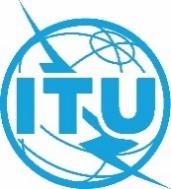 Conferencia Mundial de Radiocomunicaciones (CMR-23)
Dubái, 20 de noviembre - 15 de diciembre de 2023Conferencia Mundial de Radiocomunicaciones (CMR-23)
Dubái, 20 de noviembre - 15 de diciembre de 2023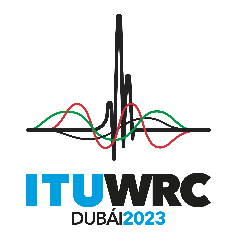 SESIÓN PLENARIASESIÓN PLENARIADocumento 169-SDocumento 169-S30 de octubre de 202330 de octubre de 2023Original: inglésOriginal: inglésBosnia y Herzegovina/Croacia (República de)/Georgia/Macedonia del Norte (República de)/Moldova (República de)/Serbia (República de)/Eslovenia (República de)/Sudán del Sur (República de)Bosnia y Herzegovina/Croacia (República de)/Georgia/Macedonia del Norte (República de)/Moldova (República de)/Serbia (República de)/Eslovenia (República de)/Sudán del Sur (República de)Bosnia y Herzegovina/Croacia (República de)/Georgia/Macedonia del Norte (República de)/Moldova (República de)/Serbia (República de)/Eslovenia (República de)/Sudán del Sur (República de)Bosnia y Herzegovina/Croacia (República de)/Georgia/Macedonia del Norte (República de)/Moldova (República de)/Serbia (República de)/Eslovenia (República de)/Sudán del Sur (República de)propuestas para los trabajos de la conferenciapropuestas para los trabajos de la conferenciapropuestas para los trabajos de la conferenciapropuestas para los trabajos de la conferenciaAdición de una nueva adjudicación en el plan del servicio fijo por satélite del apéndice 30b para un nuevo estado miembro de la unión Adición de una nueva adjudicación en el plan del servicio fijo por satélite del apéndice 30b para un nuevo estado miembro de la unión Adición de una nueva adjudicación en el plan del servicio fijo por satélite del apéndice 30b para un nuevo estado miembro de la unión Adición de una nueva adjudicación en el plan del servicio fijo por satélite del apéndice 30b para un nuevo estado miembro de la unión Punto 7(E) del orden del díaPunto 7(E) del orden del díaPunto 7(E) del orden del díaPunto 7(E) del orden del díaAdmin.ID de la notificación Nombre del satélitePosición
(Grados E.)Sección Especial A6A BR IFIC/FechaSRB120559032SRB00000−26,7AP30B/A6A/6052936/22.12.2020MKD120559035MKD00000−16,7AP30B/A6A/6062938/26.01.2021BIH120559036BIH0000046AP30B/A6A/6072941/09.03.2021MDA120559037MDA0000075,1AP30B/A6A/6082943/06.04.2021SSD120559038SSD00000−23,9AP30B/A6A/6092944/20.04.2021GEO120559039GEO0000078AP30B/A6A/6102946/18.05.2021HRV120559040HRV0000063AP30B/A6A/6112947/01.06.2021AdministraciónNombre del satélitePosición
(Grados E.)Fecha de recepciónHRVHRV0000063,018.08.2023SRBSRB00000–26,722.08.2023SSDSSD00000–23,922.08.2023MKDMKD00000–16,722.08.2023BIHBIH0000046,025.08.2023GEOGEO0000078,002.09.2023MDAMDA0000075,105.09.2023Admin.Inscripción en el planPosición Orbital
(ºE)Parámetros de la elipseParámetros de la elipseParámetros de la elipseParámetros de la elipseParámetros de la elipseDensidad de p.i.r.e en la estación terrena
dB(W/Hz)Densidad de p.i.r.e en el satélite
dB(W/Hz)Freq. Mín
MHzFreq_Máx
MHzAdmin.Inscripción en el planPosición Orbital
(ºE)Longitud de la alineación
(grados)Latitud de la alineación
(grados)Eje mayor
(grados)Eje menor
(grados)Orientación
(grados)Densidad de p.i.r.e en la estación terrena
dB(W/Hz)Densidad de p.i.r.e en el satélite
dB(W/Hz)Freq. Mín
MHzFreq_Máx
MHz123456789BIHBIH000004618,0744,191,61,60−78,634 5004 800BIHBIH000004618,0744,191,61,60−55,536 7257 025BIHBIH000004618,0744,190,80,80−73,8410 70011 450BIHBIH000004618,0744,190,80,80−55,5412 75013 250GEOGEO000007843,2942,211,61,60−82,84 5004 800GEOGEO000007843,2942,211,61,60−606 7257 025GEOGEO000007843,2942,210,80,80−77,510 70011 450GEOGEO000007843,2942,210,80,80−6012 75013 250HRVHRV000006317,644,11,61,60−82,44 5004 800HRVHRV000006317,644,11,61,60−606 7257 025HRVHRV000006317,644,10,840,839,13−69,5210 70011 450HRVHRV000006317,644,10,840,839,13−53,6212 75013 250MDAMDA0000075,128,3446,961,61,60−82,84 5004 800MDAMDA0000075,128,3446,961,61,60−606 7257 025MDAMDA0000075,128,3446,960,80,80−77,910 70011 450MDAMDA0000075,128,3446,960,80,80−6012 75013 250MKDMKD00000−16,721,841,621,61,60−73,474 5004 800MKDMKD00000−16,721,841,621,61,60−50,276 7257 025MKDMKD00000−16,721,841,620,80,80−62,2510 70011 450MKDMKD00000−16,721,841,620,80,80−42,9512 75013 250SRBSRB00000−26,720,5744,071,61,60−82,34 5004 800SRBSRB00000−26,720,5744,071,61,60−606 7257 025SRBSRB00000−26,720,5744,070,90,8143,42−75,5610 70011 450SRBSRB00000−26,720,5744,070,90,8143,42−59,3612 75013 250SSDSSD00000−23,930,258,061,731,6110,06−79,74 5004 800SSDSSD00000−23,930,258,061,731,6110,06−606 7257 025SSDSSD00000−23,930,258,061,731,18110,06−67,910 70011 450SSDSSD00000−23,930,258,061,731,18110,06−53,612 75013 250Nueva adjudicaciónNueva adjudicaciónNueva adjudicaciónNueva adjudicaciónPosibles redes/adjudicaciones de satélites afectadasPosibles redes/adjudicaciones de satélites afectadasPosibles redes/adjudicaciones de satélites afectadasPosibles redes/adjudicaciones de satélites afectadasPosibles redes/adjudicaciones de satélites afectadasPosibles redes/adjudicaciones de satélites afectadasPosibles redes/adjudicaciones de satélites afectadasCoordinaciónCoordinaciónID de la notificaciónID de la notificaciónNombre del satélitePosiciónAdmin.ID de la notificaciónNombre del satélitePosiciónBanda de frecuenciaEstadoPlazo reglamentario para la PeSAcuerdo obtenidoNota120559032120559032SRB00000−26,7E107559010HISPASAT-1E−3012-13/10-11LISTA10.10.2015SíYa no es necesaria la coordinación.120559032120559032SRB00000−26,7E111559044HISPASAT-1E-M−3012-13/10-11LISTA15.12.2019Sí120559032120559032SRB00000−26,7E111559044HISPASAT-1E-M−306/4LISTA15.12.2019Sí120559032120559032SRB00000−26,7E118559033HISPASAT-88A−2612-13/10-11PENDIENTE26.09.2026Sí120559032120559032SRB00000−26,7E118559033HISPASAT-88A−266/4PENDIENTE26.09.2026Sí120559032120559032SRB00000−26,7E119559002HISPASAT-93A−3012-13/10-11PENDIENTE06.03.2027Sí120559032120559032SRB00000−26,7E119559002HISPASAT-93A−306/4PENDIENTE06.03.2027Sí120559032120559032SRB00000−26,7F117559013AL-SAT-FSS-22,5W−22,512-13/10-11PENDIENTE02.03.2025SíYa no es necesaria la coordinación.120559032120559032SRB00000−26,7F117559013AL-SAT-FSS-22,5W−22,56/4PENDIENTE02.03.2025SíYa no es necesaria la coordinación.120559032120559032SRB00000−26,7F117559026F-SAT-30B-28W−2812-13/10-11PENDIENTE29.05.2025Sí120559032120559032SRB00000−26,7F117559026F-SAT-30B-28W−286/4PENDIENTE29.05.2025Sí120559032120559032SRB00000−26,7ISR115559061AMS-30B-A1-33W−336/4PENDIENTE23.12.2023Propuesta presentadaYa no es necesaria la coordinación.120559032120559032SRB00000−26,7ISR117559007AMS-30B-A2-26W−2612-13/10-11PENDIENTE06.02.2025Propuesta presentada120559032120559032SRB00000−26,7ISR117559007AMS-30B-A2-26W−266/4PENDIENTE06.02.2025Propuesta presentada120559032120559032SRB00000−26,7QAT116559010QATARSAT-30B-26W−2612-13/10-11PENDIENTE24.03.2024Sí120559032120559032SRB00000−26,7QAT116559010QATARSAT-30B-26W−266/4PENDIENTE24.03.2024Sí120559032120559032SRB00000−26,7UAE115559053YAHSAT-FSS2-28W−2812-13/10-11PENDIENTE02.11.2023Sí120559032120559032SRB00000−26,7UAE115559053YAHSAT-FSS2-28W−286/4PENDIENTE02.11.2023Sí120559035MKD00000−16,7COG90558055COG00000−16,3512-13/10-11PLANIFICADASíYa no es necesaria la coordinación.120559035MKD00000−16,7COG90558055COG00000−16,356/4PLANIFICADASí120559035MKD00000−16,7F116559022F-SAT-30B-12,5W−12,512-13/10-11PENDIENTE06.06.2024Sí120559035MKD00000−16,7F116559022F-SAT-30B-12,5W−12,56/4PENDIENTE06.06.2024Sí120559035MKD00000−16,7F117559013AL-SAT-FSS-22,5W−22,512-13/10-11PENDIENTE02.03.2025Sí120559035MKD00000−16,7F117559013AL-SAT-FSS-22,5W−22,56/4PENDIENTE02.03.2025SíYa no es necesaria la coordinación.120559035MKD00000−16,7F/EUT105559002EUTELSAT EXB-12,5W−12,512-13/10-11LISTA16.05.2013Sí120559035MKD00000−16,7G113559001IOMSAT-15W-B−1512-13/10-11LISTA29.01.2021Sí120559035MKD00000−16,7G114559040UKFSS-18W-A−1812-13/10-11LISTA04.08.2022Sí120559035MKD00000−16,7G114559040UKFSS-18W-A−186/4LISTA04.08.2022Sí120559035MKD00000−16,7HOL117559056NSS-FSS-G3 22W−2212-13/10-11PENDIENTE12.12.2025Sí120559035MKD00000−16,7HOL117559056NSS-FSS-G3 22W−226/4PENDIENTE12.12.2025Sí120559035MKD00000−16,7LIE90558128LIE00000−17,112-13/10-11PLANIFICADAObservación propuesta120559035MKD00000−16,7LIE90558128LIE00000−17,16/4PLANIFICADAObservación propuesta120559035MKD00000−16,7RUS89559004ZSSRD-2−1612-13/10-11LISTA01.08.1997Propuesta presentada120559035MKD00000−16,7RUS92559001FOTON-1−13,56/4LISTA12.02.2000Propuesta presentadaYa no es necesaria la coordinación.120559035MKD00000−16,7RUS94559003WSDRN−1612-13/10-11LISTA08.03.2002Propuesta presentada120559035MKD00000−16,7RUS/IK110559015INTERSPUTNIK-16W-F−1612-13/10-11LISTA26.05.2018Propuesta presentada120559035MKD00000−16,7UAE115559051YAHSAT-FSS-18W−1812-13/10-11PENDIENTE02.11.2023Sí120559035MKD00000−16,7UAE115559051YAHSAT-FSS-18W−186/4PENDIENTE02.11.2023Sí120559035MKD00000−16,7USA116559034USASAT-101E−1812-13/10-11PENDIENTE29.09.2024Sí120559036BIH0000046BLR110559032BLR-FSS-51,5E51,512-13/10-11LISTA24.11.2018Propuesta presentadaNo afectada según los criterios de la Res. 170 (CMR-19)120559036BIH0000046BLR114559059BLR-FSS2-51,5E51,512-13/10-11LISTA24.11.2022Propuesta presentadaYa no es necesaria la coordinación.120559036BIH0000046BLR114559059BLR-FSS2-51,5E51,56/4LISTA24.11.2022Propuesta presentadaYa no es necesaria la coordinación.120559036BIH0000046F111559015F-SAT-E-30B-48,2E4812-13/10-11LISTA29.04.2019Sí120559036BIH0000046F117559006F-SAT-30B-48E4812-13/10-11PENDIENTE01.02.2025Sí120559036BIH0000046F117559006F-SAT-30B-48E486/4PENDIENTE01.02.2025Sí120559036BIH0000046F/EUT101559016EUTELSAT EXB-48E4812-13/10-11LISTA29.06.2009Sí120559036BIH0000046FIN90558079FIN0000046,86/4PLANIFICADASíObservación propuesta120559036BIH0000046HOL117559049NSS-FSS 50,5E50,512-13/10-11PENDIENTE05.10.2025Sí120559036BIH0000046HOL117559049NSS-FSS 50,5E50,56/4PENDIENTE05.10.2025Sí120559036BIH0000046IND115559008INSAT-KUP-FSS(48E)4812-13/10-11PENDIENTE30.03.2023Propuesta presentadaNo afectada según los criterios de la Res. 170 (CMR-19)120559036BIH0000046ISR117559009AMS-30B-C2-43E4312-13/10-11PENDIENTE06.02.2025Propuesta presentadaNo afectada según los criterios de la Res. 170 (CMR-19)120559036BIH0000046ISR117559009AMS-30B-C2-43E436/4PENDIENTE06.02.2025Propuesta presentadaNo afectada según los criterios de la Res. 170 (CMR-19)120559036BIH0000046MCO110559034MCO-FSS-52EA5212-13/10-11LISTA20.12.2018Propuesta presentadaNo afectada según los criterios de la Res. 170 (CMR-19)120559036BIH0000046MCO112559032MCO-FSS-52EAP5212-13/10-11LISTA24.08.2020Propuesta presentadaYa no es necesaria la coordinación.120559036BIH0000046MCO114559010MCO-FSS-52EA TTC5212-13/10-11LISTA29.01.2022Propuesta presentadaYa no es necesaria la coordinación.120559036BIH0000046MCO118559007MCO-FSS-52EB5212-13/10-11PENDIENTE30.03.2026Propuesta presentada120559036BIH0000046RUS101559038STATSIONAR-D4456/4LISTA16.06.2002Propuesta presentada120559036BIH0000046S119559015OHO-30B-45E4512-13/10-11PENDIENTE14.10.2027Sí120559036BIH0000046S119559015OHO-30B-45E456/4PENDIENTE14.10.2027Sí120559036BIH0000046TUR108559010TURKSAT-42E-FSS426/4LISTA19.12.2016SíYa no es necesaria la coordinación.120559036BIH0000046TUR116559006TURKSAT-42E-FSS-24212-13/10-11LISTA15.02.2024Sí120559036BIH0000046TUR119559005TURKSAT-42E-FSS-34212-13/10-11PENDIENTE08.04.2027Sí120559036BIH0000046TUR119559005TURKSAT-42E-FSS-3426/4PENDIENTE08.04.2027Sí120559036BIH0000046XYU90558223XYU0000043,0412-13/10-11PLANIFICADAVéase la propuesta d) supra120559036BIH0000046XYU90558223XYU0000043,046/4PLANIFICADAVéase la propuesta d) supra120559037MDA0000075,1E117559061HISPASAT-72A7812-13/10-11PENDIENTE14.12.2025Sí120559037MDA0000075,1E117559061HISPASAT-72A786/4PENDIENTE14.12.2025Sí120559037MDA0000075,1IND115559012INSAT-KUP-FSS(74E)7412-13/10-11LISTA30.03.2023Propuesta presentada120559037MDA0000075,1IND118559022INSAT-EXC(71E)716/4PENDIENTE25.06.2026Propuesta presentadaYa no es necesaria la coordinación.120559037MDA0000075,1QAT118559032QATARSAT-30B-77E7712-13/10-11PENDIENTE25.09.2026Sí120559037MDA0000075,1QAT118559032QATARSAT-30B-77E776/4PENDIENTE25.09.2026Sí120559037MDA0000075,1S119559016OHO-30B-77E7712-13/10-11PENDIENTE14.10.2027Sí120559037MDA0000075,1S119559016OHO-30B-77E776/4PENDIENTE14.10.2027Sí120559038SSD00000−23,9E111559044HISPASAT-1E-M−306/4LISTA15.12.2019SíYa no es necesaria la coordinación.120559038SSD00000−23,9E118559033HISPASAT-88A−2612-13/10-11PENDIENTE26.09.2026Sí120559038SSD00000−23,9E118559033HISPASAT-88A−266/4PENDIENTE26.09.2026Sí120559038SSD00000−23,9E119559002HISPASAT-93A−306/4PENDIENTE06.03.2027SíYa no es necesaria la coordinación.120559038SSD00000−23,9F117559013AL-SAT-FSS-22,5W−22,512-13/10-11PENDIENTE02.03.2025Sí120559038SSD00000−23,9F117559013AL-SAT-FSS-22,5W−22,56/4PENDIENTE02.03.2025Sí120559038SSD00000−23,9F117559026F-SAT-30B-28W−2812-13/10-11PENDIENTE29.05.2025Sí120559038SSD00000−23,9F117559026F-SAT-30B-28W−286/4PENDIENTE29.05.2025Sí120559038SSD00000−23,9G114559040UKFSS-18W-A−1812-13/10-11LISTA04.08.2022Sí120559038SSD00000−23,9HOL117559056NSS-FSS-G3 22W−2212-13/10-11PENDIENTE12.12.2025Sí120559038SSD00000−23,9HOL117559056NSS-FSS-G3 22W−226/4PENDIENTE12.12.2025Sí120559038SSD00000−23,9ISR117559007AMS-30B-A2-26W−2612-13/10-11PENDIENTE06.02.2025Propuesta presentada120559038SSD00000−23,9ISR117559007AMS-30B-A2-26W−266/4PENDIENTE06.02.2025Propuesta presentada120559038SSD00000−23,9QAT116559010QATARSAT-30B-26W−2612-13/10-11PENDIENTE24.03.2024Sí120559038SSD00000−23,9QAT116559010QATARSAT-30B-26W−266/4PENDIENTE24.03.2024Sí120559038SSD00000−23,9UAE115559051YAHSAT-FSS-18W−1812-13/10-11PENDIENTE02.11.2023Sí120559038SSD00000−23,9UAE115559051YAHSAT-FSS-18W−186/4PENDIENTE02.11.2023Sí120559038SSD00000−23,9UAE115559053YAHSAT-FSS2-28W−2812-13/10-11PENDIENTE02.11.2023Sí120559038SSD00000−23,9UAE115559053YAHSAT-FSS2-28W−286/4PENDIENTE02.11.2023Sí120559038SSD00000−23,9USA116559034USASAT-101E−1812-13/10-11PENDIENTE29.09.2024Propuesta presentadaNo afectada según los criterios de la Res. 170 (CMR-19)120559039GEO0000078E117559061HISPASAT-72A7812-13/10-11PENDIENTE14.12.2025Sí120559039GEO0000078E117559061HISPASAT-72A786/4PENDIENTE14.12.2025Sí120559039GEO0000078F116559040F-SAT-30B-80,5E80,512-13/10-11PENDIENTE04.11.2024Sí120559039GEO0000078F116559040F-SAT-30B-80,5E80,56/4PENDIENTE04.11.2024Sí120559039GEO0000078F117559022F-SAT-30B-83,5E83,512-13/10-11PENDIENTE17.05.2025SíYa no es necesaria la coordinación.120559039GEO0000078F117559022F-SAT-30B-83,5E83,56/4PENDIENTE17.05.2025SíYa no es necesaria la coordinación.120559039GEO0000078IND115559012INSAT-KUP-FSS(74E)7412-13/10-11LISTA30.03.2023Propuesta presentadaNo afectada según los criterios de la Res. 170 (CMR-19)120559039GEO0000078IND115559014INSAT-KUP-FSS(82,5E)82,512-13/10-11PENDIENTE30.03.2023Propuesta presentadaYa no es necesaria la coordinación.120559039GEO0000078QAT118559032QATARSAT-30B-77E7712-13/10-11PENDIENTE25.09.2026Sí120559039GEO0000078QAT118559032QATARSAT-30B-77E776/4PENDIENTE25.09.2026Sí120559039GEO0000078S119559016OHO-30B-77E7712-13/10-11PENDIENTE14.10.2027Sí120559039GEO0000078S119559016OHO-30B-77E776/4PENDIENTE14.10.2027Sí120559040HRV0000063CYP109559005CYP-30B-59,7E59,712-13/10-11LISTA17.03.2017Sí120559040HRV0000063CYP110559005CYP-30B-59,7E-259,712-13/10-11LISTA23.03.2018Sí120559040HRV0000063CYP114559063CYP-30B-59,7E-359,712-13/10-11PENDIENTE15.12.2022Sí120559040HRV0000063CYP114559063CYP-30B-59,7E-359,76/4PENDIENTE15.12.2022SíYa no es necesaria la coordinación.120559040HRV0000063D114559027ODYSSEY FSS-68,5E68,512-13/10-11LISTA19.05.2022Sí120559040HRV0000063ETH116559011ETHIOSAT-158,312-13/10-11PENDIENTE28.03.2024Propuesta presentadaNo afectada según los criterios de la Res. 170 (CMR-19)120559040HRV0000063ETH116559011ETHIOSAT-158,36/4PENDIENTE28.03.2024Propuesta presentadaYa no es necesaria la coordinación.120559040HRV0000063HOL107559030NSS-FSS 57E5712-13/10-11LISTA21.12.2015Propuesta presentada120559040HRV0000063IND114559036INSAT-PKU63E6312-13/10-11LISTA01.07.2022Propuesta presentada120559040HRV0000063IND116559005INSAT-KUP-FSS(63E)6312-13/10-11PENDIENTE15.02.2024Propuesta presentada120559040HRV0000063IND118559021INSAT-EXC(68E)686/4PENDIENTE25.06.2026Propuesta presentadaYa no es necesaria la coordinación.120559040HRV0000063IND118559036INSAT-KUP-FSS(62,8E)62,812-13/10-11PENDIENTE26.11.2026Propuesta presentada120559040HRV0000063ISR109559008AMS-30B-65E6512-13/10-11LISTA21.04.2017Propuesta presentada120559040HRV0000063PNG112559040NEW DAWN FSS-36212-13/10-11LISTA08.11.2020Sí120559040HRV0000063PNG115559028NEW DAWN FSS-36212-13/10-11PENDIENTE18.05.2023Sí120559040HRV0000063PNG115559028NEW DAWN FSS-3626/4PENDIENTE18.05.2023SíYa no es necesaria la coordinación.120559040HRV0000063QAT117559041QATARSAT-30B-64,5E64,512-13/10-11PENDIENTE12.08.2025Sí120559040HRV0000063QAT117559041QATARSAT-30B-64,5E64,56/4PENDIENTE12.08.2025Sí120559040HRV0000063QAT117559042QATARSAT-30B-67,5E67,512-13/10-11PENDIENTE12.08.2025Sí120559040HRV0000063QAT117559042QATARSAT-30B-67,5E67,56/4PENDIENTE12.08.2025SíYa no es necesaria la coordinación.120559040HRV0000063RUS/IK116559028IK-62,5E-F62,512-13/10-11PENDIENTE13.09.2024Propuesta presentada120559040HRV0000063RUS/IK116559028IK-62,5E-F62,56/4PENDIENTE13.09.2024Propuesta presentada120559040HRV0000063RUS/IK116559029IK-67,8E-F67,812-13/10-11PENDIENTE13.09.2024Propuesta presentadaNo afectada según los criterios de la Res. 170 (CMR-19)120559040HRV0000063RUS/IK116559029IK-67,8E-F67,86/4PENDIENTE13.09.2024Propuesta presentadaYa no es necesaria la coordinación.120559040HRV0000063UAE90558206UAE0000063,56/4PLANIFICADASíYa no es necesaria la coordinación.120559040HRV0000063UAE115559052YAHSAT-FSS-63E6312-13/10-11PENDIENTE02.11.2023Sí120559040HRV0000063UAE115559052YAHSAT-FSS-63E636/4PENDIENTE02.11.2023Sí120559040HRV0000063UAE115559054YAHSAT-FSS2-60E6012-13/10-11PENDIENTE02.11.2023Sí120559040HRV0000063UAE115559054YAHSAT-FSS2-60E606/4PENDIENTE02.11.2023Sí120559040HRV0000063USA116559002USASAT-101D68,512-13/10-11PENDIENTE11.01.2024Sí